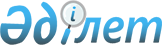 Об установлении единых ставок фиксированного налога
					
			Утративший силу
			
			
		
					Решение Степногорского городского маслихата Акмолинской области от 28 февраля 2013 года № 5С-13/5. Зарегистрировано Департаментом юстиции Акмолинской области 5 апреля 2013 года № 3698. Утратило силу решением Степногорского городского маслихата Акмолинской области от 30 марта 2017 года № 6С-17/5      Сноска. Утратило силу решением Степногорского городского маслихата Акмолинской области от 30.03.2017 № 6С-17/5 (вводится в действие со дня официального опубликования).

      Примечание РЦПИ.

      В тексте документа сохранена пунктуация и орфография оригинала.

      В соответствии со статьей 422 Кодекса Республики Казахстан от 10 декабря 2008 года "О налогах и других обязательных платежах в бюджет" (Налоговый кодекс), статьей 6 Закона Республики Казахстан от 23 января 2001 года "О местном государственном управлении и самоуправлении в Республике Казахстан", Степногорский городской маслихат РЕШИЛ:

      1. Установить единые ставки фиксированного налога для всех налогоплательщиков, осуществляющих деятельность на территории города Степногорска согласно приложению.

      2. Признать утратившими силу решения Степногорского городского маслихата от 31 марта 2009 года № 4С-18/8 "Об установлении стоимости разовых талонов и ставок фиксированного налога в городе Степногорске и поселках" (зарегистрировано в Реестре государственной регистрации нормативных правовых актов № 1-2-111, опубликовано 29 мая 2009 года в газетах "Степногорск ақшамы" и "Вечерний Степногорск"), от 4 ноября 2011 года № 4С-45/4 "О внесении изменений в решение Степногорского городского маслихата от 31 марта 2009 года № 4С-18/8 "Об утверждении стоимости разовых талонов и ставок фиксированного налога в городе Степногорске и поселках" (зарегистрировано в Реестре государственной регистрации нормативных правовых актов № 1-2-150, опубликовано 8 декабря 2011 года в газетах "Степногорск ақшамы" и "Вечерний Степногорск").

      3. Настоящее решение вступает в силу со дня государственной регистрации в Департаменте юстиции Акмолинской области и вводится в действие со дня официального опубликования.



      СОГЛАСОВАНО

 Единые ставки фиксированного налога на единицу объекта налогообложения в месяц
					© 2012. РГП на ПХВ «Институт законодательства и правовой информации Республики Казахстан» Министерства юстиции Республики Казахстан
				
      Председатель сессии
городского маслихата

В.Козейчук

      Секретарь городского
маслихата

Г.Копеева

      Аким города Степногорска

М.Такамбаев

      Начальник государственного
учреждения "Налоговое Управление
по городу Степногорску Налогового
Департамента по Акмолинской области
Налогового Комитета Министерства
финансов Республики Казахстан"

С.Койшыбаев
Приложение
к решению Степногорского
городского маслихата
от 28 февраля 2013 года
№ 5С-13/5№ п/п

Наименование объекта налогообложения

Размер базовой ставки фиксированного налога в месяц (в месячных расчетных показателях)

1

Игровой автомат без выигрыша, предназначенный для проведения игры с одним игроком

1

2

Игровой автомат без выигрыша, предназначенный для проведения игры с участием более одного игрока

1

3

Персональный компьютер, используемый для проведения игры

1

4

Игровая дорожка

15

5

Карт

2

6

Бильярдный стол

5

